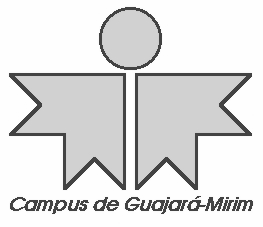 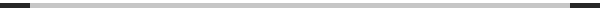 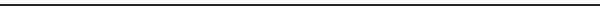 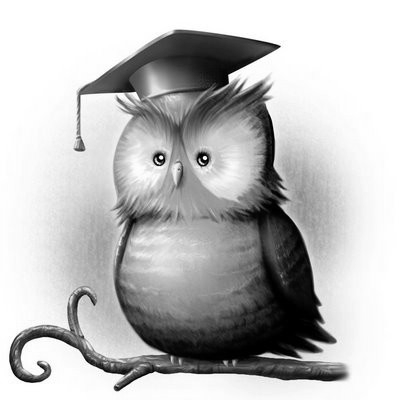 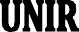 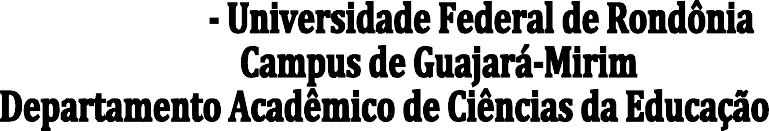 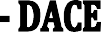 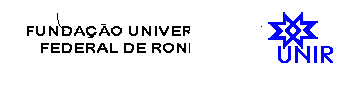 EMENTA DE DISCIPLINASDISCIPLINA: Metodologia do Ensino em Educação Ambiental	- Créditos: 4	CH: 80DISCIPLINA: Metodologia do Ensino em Educação Ambiental	- Créditos: 4	CH: 80Ementa: A implantação da Educação Ambiental no Brasil. A Educação Ambiental na escola. A Política Nacional da Educação Ambiental. A importância da Educação Ambiental no ensino formal. Biodiversidade. Homem e natureza. Consumo sustentável. A visão crítica sobre os atuais padrões de consumo. Projetos educativos e educação ambiental. Ecopedagogia.Ementa: A implantação da Educação Ambiental no Brasil. A Educação Ambiental na escola. A Política Nacional da Educação Ambiental. A importância da Educação Ambiental no ensino formal. Biodiversidade. Homem e natureza. Consumo sustentável. A visão crítica sobre os atuais padrões de consumo. Projetos educativos e educação ambiental. Ecopedagogia.Bibliografia básica:LEFF, Enrique. Aventuras da epistemologia ambiental: articulação das ciências ao diálogo de saberes. Rio de Janeiro: Garamond, 2004.RUSCHEINSKY, Aloísio (org.). Educação ambiental: abordagens múltiplas. Porto Alegra: Artmed, 2002.SATO, M.; CARVALHO, Isabel C. Educação ambiental: pesquisa e desafios. Porto Alegra: Artmed, 2005.Bibliografia complementar:CANDAU,V. (Org.) Linguagens, espaços e tempos no ensinar e aprender/Encontro Nacional de Didática e Prática de Ensino. Rio de Janeiro: DP&A, 2000.GRÜN, M. Ética e educação ambiental. Campinas, SP: Papirus, 1996.MINISTÉRIO DO MEIO AMBIENTE. As diferentes matrizes da educação ambiental no Brasil. Brasília, 2009.MORIN,E. A cabeça bem feita: Repensar a reforma, reformar o pensamento. Rio de Janeiro: Bertrand Brasil, 2000.PENTEADO, H. Meio ambiente e formação de professores. São Paulo: Cortez, 1994.Bibliografia básica:LEFF, Enrique. Aventuras da epistemologia ambiental: articulação das ciências ao diálogo de saberes. Rio de Janeiro: Garamond, 2004.RUSCHEINSKY, Aloísio (org.). Educação ambiental: abordagens múltiplas. Porto Alegra: Artmed, 2002.SATO, M.; CARVALHO, Isabel C. Educação ambiental: pesquisa e desafios. Porto Alegra: Artmed, 2005.Bibliografia complementar:CANDAU,V. (Org.) Linguagens, espaços e tempos no ensinar e aprender/Encontro Nacional de Didática e Prática de Ensino. Rio de Janeiro: DP&A, 2000.GRÜN, M. Ética e educação ambiental. Campinas, SP: Papirus, 1996.MINISTÉRIO DO MEIO AMBIENTE. As diferentes matrizes da educação ambiental no Brasil. Brasília, 2009.MORIN,E. A cabeça bem feita: Repensar a reforma, reformar o pensamento. Rio de Janeiro: Bertrand Brasil, 2000.PENTEADO, H. Meio ambiente e formação de professores. São Paulo: Cortez, 1994.